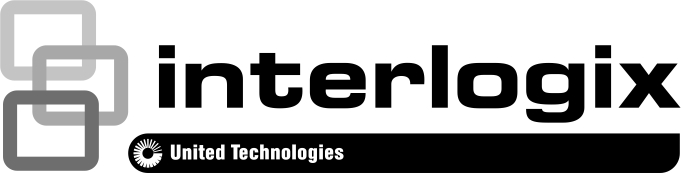 TruVision TVP 6101(Wall Mount) and TVP-6102 (Surface/Flush Mount) HD-TVI 32X PTZ Camera A&E Specifications, Division 28 00 00 Electronic Safety and Security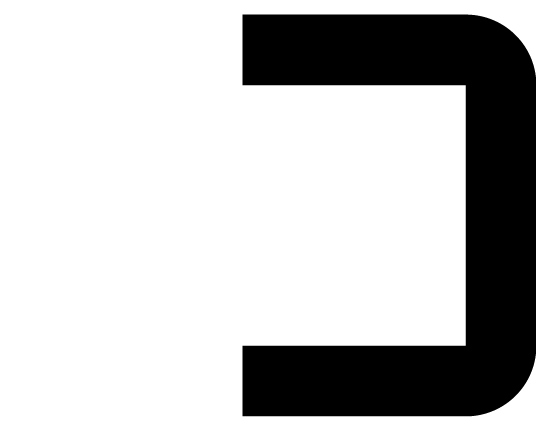 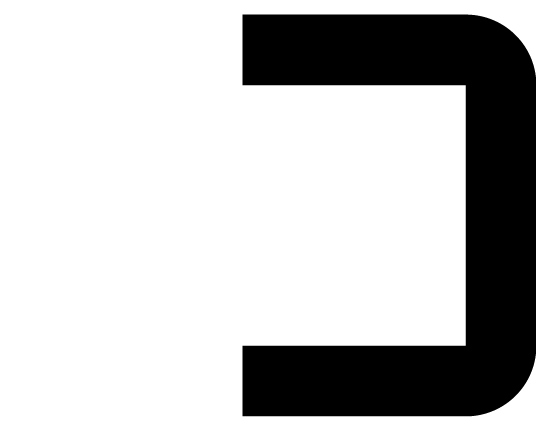 P/N 1073565 • REV A • ISS 05NOV18 This A&E Specification conforms to CSI MasterFormat 2016 guidelines.28 05 00 Common Work Results for Electronic Safety and Security28 05 45 Systems Integration and Interconnection Requirements28 05 45.11 MechanicalMechanicalDimensions: Outdoor PTZ Camera: 220 × 305 mm (8.66 × 12.01 in.)Indoor PTZ Camera: 183.4 × 243 mm (7.22 × 9.57 in.)Weight: Outdoor PTZ Camera: 3.0 kg (6.61lb.)Indoor PTZ Camera: 3.0 kg (6.61lb.)28 05 45.13 ElectricalElectricalPower supply: 24 VAC± 15%Current: 1.19 mA @ 24 VACPower consumption: 24 VAC: 20 W28 05 45.15 InformationVideoVideo output: 1*HD-HD-TVI output or 1*960H composite outputMinimum illumination: 0.005 Lux @ F1.6 (Color) and 0.001 Lux @ F1.6 (B/W).EnvironmentalOperating temperature range:Outdoor PTZ camera: -30 to 65°C (-22 to 149°F).Indoor PTZ camera: -10 to 50°C (14 to 122°F).IP66ComplianceFCCCEULREACHRoHSWEEE28 05 53 Identification for Electronic Safety and SecurityThe TruVision TVP 6101(Wall Mount) and TVP-6102 (Surface/Flush Mount) HD-TVI 32X PTZ Camera shall capture and transmit video over an analog connection.The TruVision TVP 6101(Wall Mount) and TVP-6102 (Surface/Flush Mount) HD-TVI 32X PTZ Camera shall be as manufactured by Interlogix.28 20 00 Video Surveillance28 21 00 Surveillance Cameras28 21 11 Analog CameraThe TruVision TVP 6101 (Wall Mount) and TVP-6102 (Surface/Flush Mount) HD-TVI 32X PTZ Camera shall include, but not be limited to, the following:The TruVision TVP 6101(Wall Mount) and TVP-6102 (Surface/Flush Mount) HD-TVI 32X PTZ Camera shall provide analog connection for the purpose of allowing users to integrate it with HD-TVI digital video recorder or HD-TVI digital video encoder products.The TruVision TVP 6101(Wall Mount) and TVP-6102 (Surface/Flush Mount) HD-TVI 32X PTZ Camera shall provide one channel of HD-TVI video output.The TruVision TVP 6101(Wall Mount) and TVP-6102 (Surface/Flush Mount) HD-TVI 32X PTZ Camera shall provide one channel of 960H composite video output.The TruVision TVP 6101(Wall Mount) and TVP-6102 (Surface/Flush Mount) HD-TVI 32X PTZ Camera shall include a sensor of 1/2.8" CMOS image sensor.The TruVision TVP 6101(Wall Mount) and TVP-6102 (Surface/Flush Mount) HD-TVI 32X PTZ Camera shall have effective pixels (H x V) in or over 1920 × 1080.The TruVision TVP 6101(Wall Mount) and TVP-6102 (Surface/Flush Mount) HD-TVI 32X PTZ Camera shall support HD-TVI output (H x V) in 1920 × 1080.The TruVision TVP 6101(Wall Mount) and TVP-6102 (Surface/Flush Mount) HD-TVI 32X PTZ Camera shall have Varifocal auto iris lens power 4.8~153 mm.The TruVision TVP 6101(Wall Mount) and TVP-6102 (Surface/Flush Mount) HD-TVI 32X PTZ Camera shall have S/N ratio: 52 dB.The TruVision TVP 6101(Wall Mount) and TVP-6102 (Surface/Flush Mount) HD-TVI 32X PTZ Camera shall have IR Cut Filter.The TruVision TVP 6101(Wall Mount) and TVP-6102 (Surface/Flush Mount) HD-TVI 32X PTZ Camera shall conform to IP66.The TruVision TVP 6101(Wall Mount) and TVP-6102 (Surface/Flush Mount) HD-TVI 32X PTZ Camera shall have minimum illumination: 0.005 Lux @ F1.6 (Color) and 0.001 Lux @ F1.6 (B/W).The TruVision TVP 6101(Wall Mount) and TVP-6102 (Surface/Flush Mount) HD-TVI 32X PTZ Camera shall support 120 dB Wide Dynamic Range on HD-TVI video image.The TruVision TVP 6101(Wall Mount) and TVP-6102 (Surface/Flush Mount) HD-TVI 32X PTZ Camera shall be user configured via the internal menu.The TruVision TVP 6101(Wall Mount) and TVP-6102 (Surface/Flush Mount) HD-TVI 32X PTZ Camera shall have an integrated menu to configure the following information:Focus modeZoom limitZoom speedD/N levelHLCNoise reductionChroma suppressCamera IDLanguageConfigurable options shall include:ExposureBLCWDRGainHIGHMIDDLELOWOFFWhite BalanceAUTOINDOOR OUTDOORSELFDEFATWHAUTOShutter speed: 1, 2, 4, 8, 15, 30, 50, 125, 180, 250, 500, 1000, 2000, 4000 or 10000.Iris: 0 to 17Contrast: 0 to 7Sharpness: 0 to 7Gain: 0 to 15Saturation: 0 to 7AE mode: AUTOIRISSHUTTERMANUALMirror:ONOFFPrivacy MaskBlank number: 24 areas can be configured.Blank status: ON and OFFPreset Tour:Number: 8 preset tours can be configured.Dwell time: 0-30 sSpeed: 1-40Shadow TourTime TaskTask Action: Task Action: preset, preset tour, shadow tour, pan scan, tilt scan, panorama, frame scan, random scan, day mode, night mode, zero calibrate and none.Task TimeAlarmPriority: High, Middle, Low.Alarm Action ResetCamera resetContacting SupportNorth America:www.interlogix.com/support+1 855-286-8889techsupport@interlogix.comLatin America:+1 561-998-6114latam@interlogix.comEMEA:www.firesecurityproducts.comSee specific country listings at:https://firesecurityproducts.com/en/contactAustralia/New Zealandhttp://www.utcfs.com.ausecurity.tech.support@interlogix.com.au